Муниципальная комиссия по делам несовершеннолетних и защите их прав в городе Нефтеюганске (КДНиЗП) в составе:«Об обеспечении жилыми помещениями детей-сирот и детей, оставшихся без попечения родителей, лиц из числа детей-сирот и детей, оставшихся без попечения родителей, в том числе об исполнении исполнительных документов о предоставлении жилья детям-сиротам и детям, оставшимся без попечения родителей, лицам из числа детей-сирот и детей, оставшихся без попечения родителей» Заслушав во исполнение пункта 2 постановления Комиссии по делам несовершеннолетних и защите их прав при Правительстве Ханты-Мансийского автономного округа – Югры № 83 от 21.12.2021 информацию по вопросу повестки дня, комиссия установила следующее.В 2022 году на реализацию мероприятий по приобретению жилых помещений для детей-сирот и детей, оставшихся без попечения родителей, лиц из их числа в рамках муниципальной программы «Дополнительные меры социальной поддержки отдельных категорий граждан города Нефтеюганска» доведены денежные средства в размере 57 115 700,00 рублей за счет окружной субвенции на приобретение  29 жилых помещений.Дополнительно выделены средства местного бюджета в сумме 105 284 340 рублей. В настоящее время подготовлено 29 заявок на приобретение жилых помещений для детей-сирот.Срок размещения извещений о проведении аукционов – март 2022 года.Информация о проведении электронных аукционов по приобретению жилых помещений (квартир) размещается на официальном сайте единой информационной системы в сфере закупок - www.zakupki.gov.ru, находится в свободном доступе и доступна широкому кругу лиц. В целях информирования максимального количества потенциальных участников аукционов, информация о проведении конкурентных процедур на право заключения муниципальных контрактов дополнительно размещается в средствах массовой информации (информационная афиша в эфире ТРК «Юганск», объявление в городской еженедельной газете «Здравствуйте, нефтеюганцы!»).По состоянию на 01.11.2022 задолженность по обеспечению жилыми помещениями сохраняется в отношении 17 лиц из числа детей-сирот, детей, оставшихся без попечения родителей, в том числе: с 2018 года - 1 человек, за истекший период 2022 года - 16 человек.До конца 2022 года право на получение жилого помещения специализированного жилищного фонда возникнет у 6 лиц указанной категории.До настоящего времени 21 муниципальный контракт на приобретение квартир для лиц указанной категории, заключенный в 2017 году, не исполнен по вине застройщика.Сроки передачи квартир в муниципальную собственность не определены (адрес объекта: город Нефтеюганск, 5 микрорайон, 17 участок, 49-2 корпус).Сохраняется потребность в приобретении 2 жилых помещений по обязательствам, возникшим в 2022 году, которую планируется удовлетворить до конца текущего года.	За период 2022 года предоставлено 94 жилых помещения. Заключено 94 договора найма специализированных жилых помещений. Исполнено 37 вступивших в законную силу решений суда о предоставлении жилых помещений.	Не исполнено 3 решения суда о предоставлении жилых помещений лицам указанной категории, в том числе в 2 случаях принято решение об отсрочке исполнения, в третьем случае судебное решение не исполнено по  причине неприбытия лица для подписания договора специализированного найма.	Лица, из числа состоящих в списке, достигших совершеннолетия (17 человек) проживают: 1 - в арендованном жилье, остальные - в семьях бывших попечителей.  Учитывая вышеизложенное, комиссия постановляет:1.Информацию «Об обеспечении жилыми помещениями детей-сирот и детей, оставшихся без попечения родителей, лиц из числа детей-сирот и детей, оставшихся без попечения родителей, в том числе об исполнении исполнительных документов о предоставлении жилья детям-сиротам и детям, оставшимся без попечения родителей, лицам из числа детей-сирот и детей, оставшихся без попечения родителей» принять к сведению.Председательствующий                                                                      А.В.Ченцов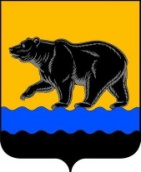 Муниципальное образование  город НефтеюганскМУНИЦИПАЛЬНАЯ КОМИССИЯ ПО ДЕЛАМ НЕСОВЕРШЕННОЛЕТНИХ И ЗАЩИТЕ ИХ ПРАВ В ГОРОДЕ НЕФТЕЮГАНСКЕ9 мкрн., д. 29, г.Нефтеюганск,Ханты-Мансийский  автономный округ - Югра(Тюменская область), 628303Телефон: 22-73-72, факс: 23-75-52, 23-77-62E-mail: KDN@admugansk.ruМуниципальное образование  город НефтеюганскМУНИЦИПАЛЬНАЯ КОМИССИЯ ПО ДЕЛАМ НЕСОВЕРШЕННОЛЕТНИХ И ЗАЩИТЕ ИХ ПРАВ В ГОРОДЕ НЕФТЕЮГАНСКЕ9 мкрн., д. 29, г.Нефтеюганск,Ханты-Мансийский  автономный округ - Югра(Тюменская область), 628303Телефон: 22-73-72, факс: 23-75-52, 23-77-62E-mail: KDN@admugansk.ruМуниципальное образование  город НефтеюганскМУНИЦИПАЛЬНАЯ КОМИССИЯ ПО ДЕЛАМ НЕСОВЕРШЕННОЛЕТНИХ И ЗАЩИТЕ ИХ ПРАВ В ГОРОДЕ НЕФТЕЮГАНСКЕ9 мкрн., д. 29, г.Нефтеюганск,Ханты-Мансийский  автономный округ - Югра(Тюменская область), 628303Телефон: 22-73-72, факс: 23-75-52, 23-77-62E-mail: KDN@admugansk.ruМуниципальное образование  город НефтеюганскМУНИЦИПАЛЬНАЯ КОМИССИЯ ПО ДЕЛАМ НЕСОВЕРШЕННОЛЕТНИХ И ЗАЩИТЕ ИХ ПРАВ В ГОРОДЕ НЕФТЕЮГАНСКЕ9 мкрн., д. 29, г.Нефтеюганск,Ханты-Мансийский  автономный округ - Югра(Тюменская область), 628303Телефон: 22-73-72, факс: 23-75-52, 23-77-62E-mail: KDN@admugansk.ruМуниципальное образование  город НефтеюганскМУНИЦИПАЛЬНАЯ КОМИССИЯ ПО ДЕЛАМ НЕСОВЕРШЕННОЛЕТНИХ И ЗАЩИТЕ ИХ ПРАВ В ГОРОДЕ НЕФТЕЮГАНСКЕ9 мкрн., д. 29, г.Нефтеюганск,Ханты-Мансийский  автономный округ - Югра(Тюменская область), 628303Телефон: 22-73-72, факс: 23-75-52, 23-77-62E-mail: KDN@admugansk.ruМуниципальное образование  город НефтеюганскМУНИЦИПАЛЬНАЯ КОМИССИЯ ПО ДЕЛАМ НЕСОВЕРШЕННОЛЕТНИХ И ЗАЩИТЕ ИХ ПРАВ В ГОРОДЕ НЕФТЕЮГАНСКЕ9 мкрн., д. 29, г.Нефтеюганск,Ханты-Мансийский  автономный округ - Югра(Тюменская область), 628303Телефон: 22-73-72, факс: 23-75-52, 23-77-62E-mail: KDN@admugansk.ruСубъектам системы профилактики безнадзорности и правонарушений несовершеннолетнихПОСТАНОВЛЕНИЕ№ 52 от 17.11.2022ПОСТАНОВЛЕНИЕ№ 52 от 17.11.2022ПОСТАНОВЛЕНИЕ№ 52 от 17.11.2022ПредседательствующийОтветственный секретарьА.В.Ченцов, заместитель председателя комиссии по делам несовершеннолетних и защите их прав в            городе НефтеюганскеЕ.П.Герасимова, специалист-эксперт отдела по            организации деятельности комиссии по делам                   несовершеннолетних и защите их прав                           администрации городаПринявшие участие в голосованииАнанина Наталья Николаевна, Брюханова Галина Антоновна, Полыгалова Наталья Викторовна, Филинова Наталья Владимировна, Тернопольченко Анна Викторовна, Чуркина Ольга Анатольевна, Шипачева Ирина АлександровнаНе принявшие участие в голосованииБасова Любовь Валерьевна, Русс Мария Николаевна, Сысоев Александр Александрович, Хвальчев Александр Юрьевич, Шиханихина Светлана Владимировна [SIGNERSTAMP1]